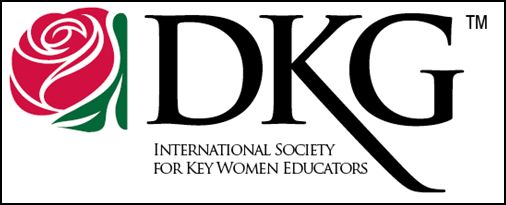 State Executive Board MeetingGuests welcome and also need a reservationSaturday, September 12, 2015Emmanuel Methodist Church16000 Cumberland Rd.*Noblesville, Indiana10:00 AM—3:00 PMContinental Breakfast and Registration begins at 9:15Cost $25.00 Reservations needed by August 29. *Located at the corner of Cumberland Rd. and Greenfield Ave (old St Rd 238).  Cumberland Rd. is the first stoplight east of St. Rd. 37 on Greenfield Ave.*From I69 Exit 210—Go west on 146th street to St. Rd. 37.  Go north toward Noblesville the follow the above directions to Greenfield Ave._________________________________________________________________________________________________________________________________________________________________________________________________________________‡For those traveling a distance—overnight accommodations can be made in the Indianapolis / Noblesville / Fishers area.  